Acts 2:22-39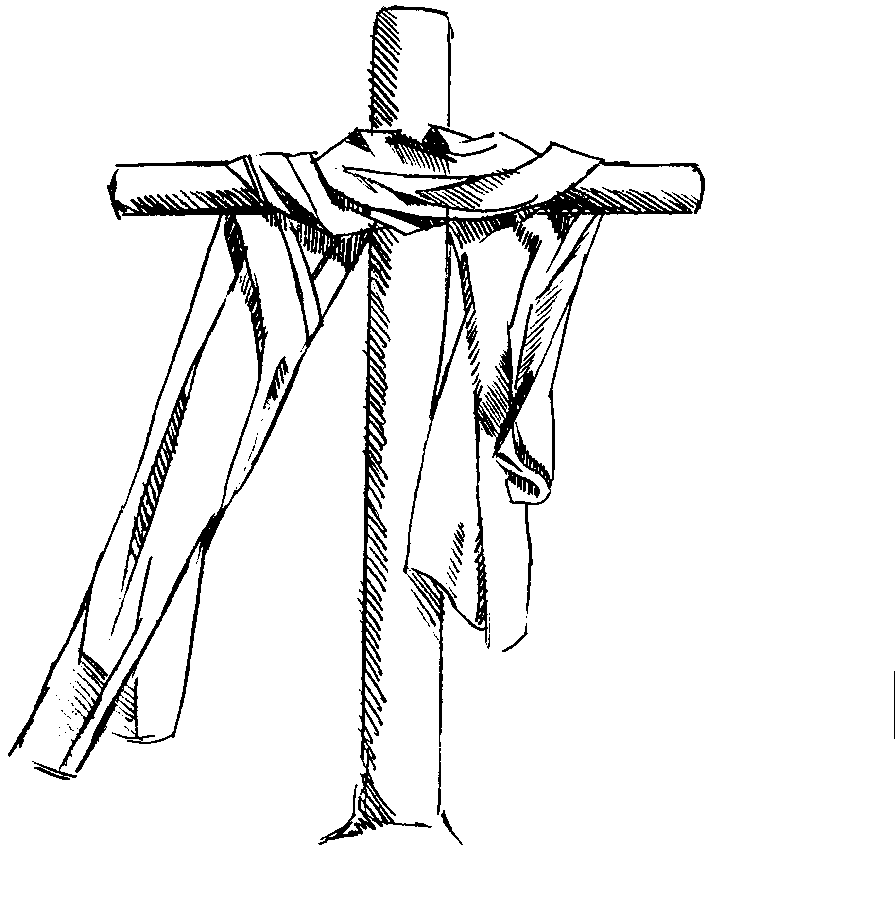 The Best Easter Message EverBig Idea: Peter’s Easter message on the day of Pentecost gives us 4 explanations of God’s greatest gift to us: salvation through Jesus Christ.I. God’s Good News is identified w/ a p______–Jesus of Nazareth22A) Jesus was a man they were a________ ofB) Jesus was a___________ by GodII. God’s Good News implements God’s p_____ for our salvation  In order to accomplish our salvation:A) Jesus had to be c_____________ 23  B) Jesus had to be r__________ from the dead 24 & 32C) Jesus had to be e__________ to God’s right hand 33 &36III. God’s Good News indicates a purposeful r_______ to God 37-38aA) We are called to r__________B) We are called to be b____________IV. God’s Good News includes God’s powerful promises 38b-39A) The unique spiritual p_________ are:1. The forgiveness of our sins 38b2. The gift of the Holy SpiritB) The universal scope of these promises are all-i__________ 39Acts 2:22-39The Best Easter Message EverBig Idea: Peter’s Easter message on the day of Pentecost gives us 4 explanations of God’s greatest gift to us: salvation through Jesus Christ.I. God’s Good News is identified w/ a p______–Jesus of Nazareth22A) Jesus was a man they were a________ ofB) Jesus was a___________ by GodII. God’s Good News implements God’s p_____ for our salvation  In order to accomplish our salvation:A) Jesus had to be c_____________ 23  B) Jesus had to be r__________ from the dead 24 & 32C) Jesus had to be e__________ to God’s right hand 33 &36III. God’s Good News indicates a purposeful r_______ to God 37-38aA) We are called to r__________B) We are called to be b____________IV. God’s Good News includes God’s powerful promises 38b-39A) The unique spiritual p_________ are:1. The forgiveness of our sins 38b2. The gift of the Holy SpiritB) The universal scope of these promises are all-i__________ 39